Al 10-lea stalp RATB de la intersectia Bdul. Iuliu Maniu cu Bdul. Vasile Milea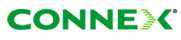 Avem aici un mic Microcell pe care îl descoperisem deja de prin iarna 2007, însa este desigur ceva (mult) mai vechisor ; cei de la CNX ne dau locatia exacta (al 10-lea stâlp bla-bla-bla), desigur eu nu am stat niciodata sa verific treaba asta  (numai asta mai îmi lipsea, sa numar stâlpii RATB). Cred ca este echipat cu RBS-ul 2308v1 (ca are 4 TRX, v2 a fost lansat prin 2004 cred, asa ca acest v1 poate a ajuns undeva prin 2002… ca modelul anterior - 2302 sunt din 2001) sau poate un model echivalent ceva mai vechisor. Antena GSM este inclusa în RBS (poza de mai jos), iar site-ul este bagat direct pe FO (cei de la VDF si-au tras de ceva timp deja FO pe stâlpii electrici, se remarca uneori etichetele lor), asa ca nu ai cabinetul acela mare cu usita pentru modemuri, ci doar RBS-ul si un mic PBC (bateriile de backup).Interesant, este prima data când fotografiez acest site, chiar daca îl stiu de peste 2 ani…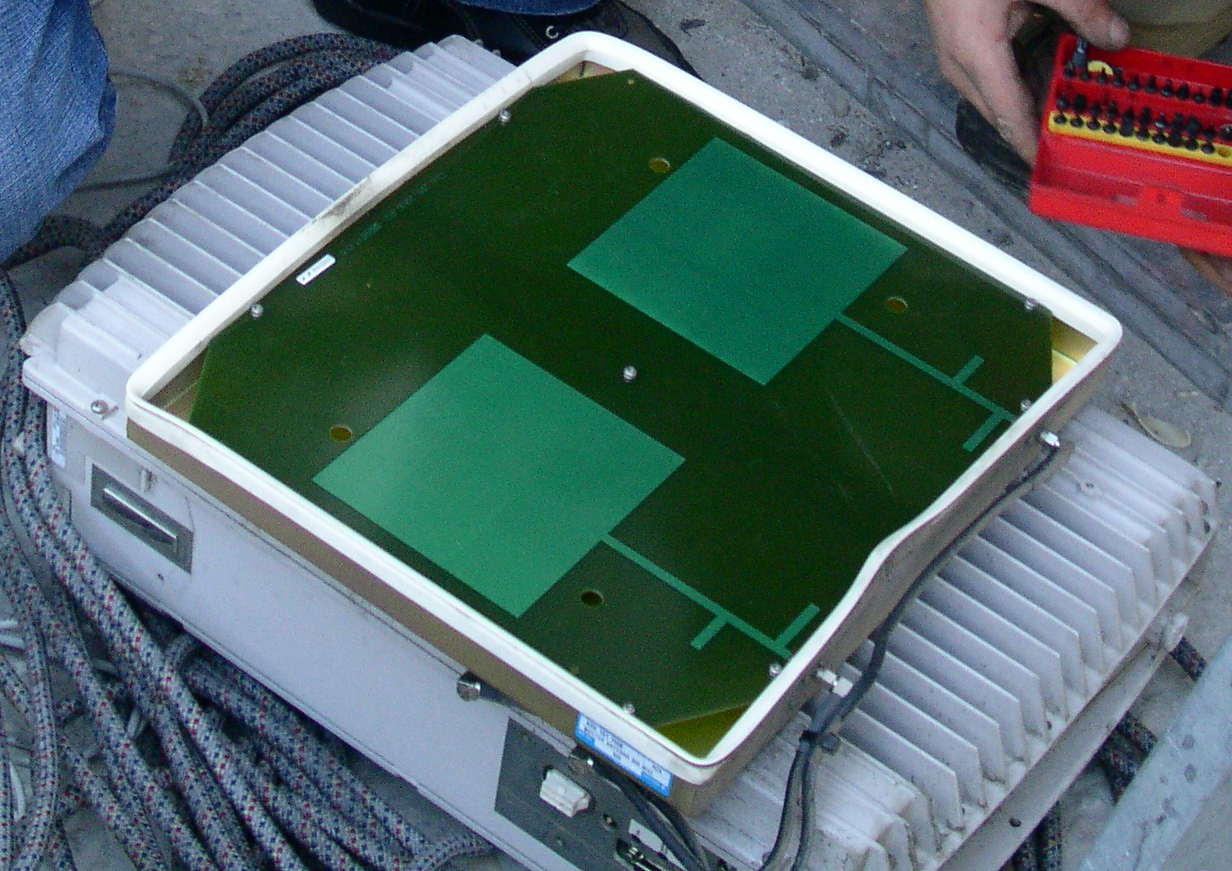 BCCHAfiseazaLACCIDTRXDiverse37LEU11110456814EAHCRAM 111 dBm